Тема образовательного проекта: «Приключения новогодних игрушек».Участники проекта: обучающиеся группы № 4 «Солнышко» ГБОУ Школа № 709, ДО № 2.(г. Москва, Челобитьевское шоссе, д.6), педагоги, родители.Авторы проекта: воспитатели ГБОУ «Школа № 709», ДО № 2 Герасимова С. Н., Дамашина Е. В.,Игумнова С. С. – учитель-дефектолог,Пегова Н. В. – инструктор по физической культуре,Филатова М. В.- музыкальный руководитель,Тип проекта: творческий, информационно-практический, краткосрочный.Проблема: сделать ожидание праздника «Новый год» веселым, приятным и полезным для детей.Цель проекта:Совершенствовать форму организации педагогического процесса через стимуляцию мотива детской деятельности при помощи развивающего игрового модуля «Адвент- календарь»;Формирование у дошкольников интереса к чтению, способствовать становлению личностного отношения 
к произведению, поддерживать внимание и интерес к слову в литературном произведении, следить за развитием сюжета;Создание условий для раскрытия творческого потенциала дошкольников путем совершенствования изобразительного мастерства и развитие индивидуальных способностей каждого ребенка;Создание у детей радостное настроение, вызвать положительный эмоциональный подъем, формирование праздничной культуры.Ожидаемый результат:Формирование целостной картины мира, в том числе первичных ценностных представлений; развитие литературной речи; приобщение к словесному искусству, в том числе развитие художественного восприятия 
и эстетического вкуса. Читатель в ребёнке начинается раньше, чем он научится читать. Формирование положительного эмоционального подъема, праздничной культуры: знания детей о традициях новогоднего праздника, его организации.Умение определять возможные методы решения проблемы с помощью взрослого, а затем и самостоятельно.Умение применять методы, способствующие решению поставленной задачи, с использованием различных вариантов. Желание пользоваться специальной терминологией, ведение конструктивной беседы в процессе совместной, 
а затем самостоятельной исследовательской деятельности. Рост уровня любознательности, наблюдательности.Желание самостоятельно делать выводы и выдвигать гипотезы.I этап: подготовительный (сроки с 19 ноября по 2 декабря).- определение мотива, интереса со стороны всех участников образовательного процесса;- разговор, обсуждение с детьми (что мы знаем, что мы хотим узнать, как узнать);- создание проблемной ситуации для всех детей, совместное формулирование исследовательской задачи на основе вопросов детей;- привлечение семей воспитанников к участию в проекте;- определение задач образовательных областей, через которые можно реализовать проект в непрерывной образовательной деятельности.II этап: выполнение проекта (сроки с 3 декабря по 28 декабря 2018 г.).III этап: заключительный (сроки: январь 2017 г.)
Создание продукта, презентация проектаВыставка «Новогодняя игрушка своими руками»; создание коллекции «Новогодняя игрушка»; создание коллекции «Елочка- красавица».Мастер- класс «Маскарадные маски».Лэпбук «Что такое Новый год?».Презентация «Приключения новогодних игрушек».Творческий проект «Приключения новогодних игрушек» по одноименной книге Елены Ракитиной с использованием развивающего игрового модуля «Адвент- календарь».Пополнение картотеки дидактических, подвижных, сюжетно- ролевых игр; картотеки опытов и экспериментов новыми материалами.Квест- игра на каждый день «Найди новогоднюю игрушку».Праздник для детей и родителей: «Бал, где сбываются желания».Результаты проектной деятельности:В средней группе № 4 «Солнышко» ГБОУ «Школа № 709» ДО № 2, (г. Москва, Челобитьевское шоссе, д.6) был разработан и осуществлен творческий проект «Приключения новогодних игрушек» по одноименной книге Елены Ракитиной с использованием развивающего игрового модуля «Адвент- календарь».Заданная цель проекта была достигнута: мы с детьми изучили традиции празднования Нового года, что помогло удовлетворить познавательный интерес детей к этому празднику. Проект ориентирован на детей дошкольного возраста 
и позволяет создать радостную эмоциональную атмосферу в преддверии новогоднего праздника.Скрасить ожидание праздника нам помог адвент-календарь - один из самых удачных способов раскрасить ожидание праздника ощущением радости и волшебства и квест- игры на каждый день «Найди новогоднюю игрушку».Книга Елены Ракитиной, сформировала у дошкольников интерес к чтению, способствовала становлению личностного отношения к произведению, поддерживала внимание и интерес к слову в литературном произведении, дети с радостью следили за развитием сюжета.Дети вместе с родителями приняли активное участие в изготовлении новогодней игрушки своими руками. Также они создали коллекции «Новогодняя игрушка» и «Елочка- красавица». Родители так же создали лэпбук «Что такое Новый год?»У дошкольников раскрылся творческий потенциал путем совершенствования изобразительного мастерства и развития индивидуальных способностей каждого ребенка.Дети научились изучать проблемы и находить поиск решений в квест- играх при поиске елочной игрушки.В ходе игр дети научились понимать собеседника, общаться, обмениваться новыми идеями. Научились работать 
в команде, выполнять разные роли и обязанности.Научились использовать предметы в разных видах деятельность: игре, труде; точно и ясно формулировать в речи суждения, предположения; формирование бережного отношения к предметам.У детей сформировано умение самостоятельно действовать, задавать вопросы взрослому, интересоваться новым 
и получать ответы через поисковую деятельность, решать проблемные ситуации, вступать в диалог со сверстниками.Ребята используют свои знания и умения в других образовательных областях.Дети научились любить творить, воплощать собственные фантазии в деле, создавать своими руками интересные вещи. Для группы это были не просто занятия. Это было приятное времяпровождение, которое принесло ни с чем несравнимое удовольствие!ПРИЛОЖЕНИЕ 1Рисование красками (по представлению)«Снеговики в шапочках и шарфиках»для детей среднего возраста.Задачи: учить детей рисовать нарядных снеговиков в шапочках и шарфиках. Показать приемы декоративного оформления комплектов зимней одежды. Развивать глазомер, чувство цвета, формы и пропорций. Воспитывать уверенность, инициативность, интерес к экспериментированию.Материалы, инструменты, оборудование: листы бумаги темно-голубого, синего, фиолетового, сиреневого для фона 
(на выбор детям); краски гуашевые, кисти, банки с водой, салфетки бумажные и матерчатые; схематическое изображение снеговика для обучения планированию работы- графический рисунок или аппликация из геометрических форм, адвент- календарь.Рекомендуемые учебно-методические пособия, наглядность: плакаты «Зима», «Прогулки», «Времена года». Технологическая карта по рисованию «Нарядные снеговики».Содержание изодеятельности:Воспитатель: Ребята, сегодня мы с вами снимаем следующий носок с нашего адвент-календаря и узнаем, какую игрушку повесим на нашу елку.Воспитатель читает детям стихотворение В. Шипуновой «Модный снеговик».Модный снеговик.Завернулся снеговикВ полосатый половик:Это будет пелерина,Шляпа – старая корзина,А на шее шарф – калачик –Он немножечко кусачий,Вместо пуговиц – картошка…Вот одежка так одежка!Разрядившись в прах и пухЛовит шляпой снежных мух.Ответы детей.Воспитатель: Верно, ребята. У нас сегодня с вами появится елочная игрушка – снеговик.Воспитатель напоминает детям о том, как они лепили на улице из мягкого снега нарядных снеговиков, снежных баб, различные сооружения (домики, горки, крепости, лабиринты) и т.д.  И предлагает нарисовать нарядных снеговиков 
в шапочках и шарфиках. Выставляет технологическую карту «Нарядные снеговики» и вместе с детьми определяет последовательность работы:Берем лист бумаги синего (томно – синего, сиреневого, фиолетового) цвета для того. Чтобы хорошо было видно белых снеговиков (на белой бумаге они «потеряются»), размещаем лист вертикально. Если хотим нарисовать одного снеговика, и горизонтально, если будем рисовать двух – трех снеговиков;Рисуем снеговика (или двух – трех снеговиков), начиная с самого большого круга; снеговик может быть слеплен из двух или трех комков снега, поэтому и рисовать можно два или три круга;Наряжаем снеговика (или снеговиков) в нарядную шапочку и «повязываем» шарфик;Берем тонкую кисточку и дорисовываем мелкие детали – глаза, нос – морковку, рот, метлу.Дети рисуют, воспитатель помогает советами, косвенными вопросами, в случае затруднений с планированием повторно показывает технологическую карту, поощряет поиски и находки детей, отмечет оригинальные приемы.Воспитатель: Ребята, вы сегодня очень хорошо потрудились! Может в нашем носке появилась елочная игрушка? Воспитатель вместе с детьми вешает на елку новогоднюю игрушку – снеговика.В конце занятия проводится экспресс – выставка «Снеговики в шапочках и шарфиках».ПРИЛОЖЕНИЕ 2План- конспект интегрированного занятия в средней группеТема: «Ёлочная игрушка. Зелёный шар».Интеграция образовательных областей: «Познавательное развитие»; «Речевое развитие»; «Художественно-эстетическое развитие».Цель:Расширить и закрепить знания детей об изготовлении стеклянных ёлочных игрушек.Задачи:способствовать развитию у детей познавательной активности;развивать творческие способности, чувство цвета, умение видеть красоту ёлочных игрушек;развивать внимание, память, воображение;расширять активный и пассивный словарь;Вызвать интерес детей к процессу изготовления ёлочных игрушек.Предварительная работа:Чтение сказки «Память Зелёного Шарика» и рассматривание иллюстраций из книги Елены Ракитиной «Приключения новогодних игрушек». Материал: Вырезанные из плотной белой бумаги ёлочные игрушки (шар, сосулька, звезда, ёлка, конфета, колокольчик), краски гуашь, карточки для сравнения, трубочки для коктейля, раствор для мыльных пузырей, емкости для мыльного раствора (одноразовые стаканчики или крышечки).Ход занятияI. Организационный момент.Дети заходят в кабинет. Их с удивлением встречает педагог:- Здравствуйте, ребята! Я рада вас видеть, но скажите, зачем вы ко мне пришли. (Ответы детей о том, что они ищут игрушку на ёлочку – стеклянный зелёный шарик).- Ребята, я сегодня обнаружила в кабинете красивую шкатулку, но посмотреть, что в ней не успела. Давайте вместе посмотрим, может в ней лежит тот самый шарик, который вы ищете!Педагог открывает шкатулку, но она пустая.- Не расстраивайтесь, ребята! Вы знаете, что иногда происходят чудеса. Расскажите мне, откуда вы узнали про Зелёный шарик? (Из сказки.)II. Вопросы по тексту сказки «Память Зелёного Шарика» Елены Ракитиной:- Что помнил Зелёный шарик? (Ответы детей).- Из чего сделали шарик (какого материала)? (Стекло, стеклянная трубка).- К какому прибору поднёс дядя Миша стеклянную трубку? (Горелка).- Что происходило с трубкой, когда её держали над горелкой? (Согревалась, размягчалась).- Что дальше делал дядя Миша? (Подносил трубку к губам и дул).- Что происходило, когда дядя Миша дул в размягченную трубку? (Надувался шар).- Кем был дядя Миша? (Стеклодув).Показ иллюстраций по изготовлению стеклянных игрушек.- Ребята, подумайте и скажите мне, когда у вас, получается выдувать шары? (Когда мы дуем через мыльное колечко).III. Выдувание мыльных пузырей через трубочку для коктейля.Детям раздаются трубочки для коктейля. Одним концом трубочка макается в мыльный раствор, и дети выдувают пузыри. - Ребята, какие же замечательные у вас получались пузыри. Вы были похожи на настоящих стеклодувов. Помните, как рассказывалось в сказке: «Высокие, одинаковые, прозрачные трубочки стояли в ящиках и мечтали, кем станут».Кто-то хотел превратиться в космонавта, кто-то стать бабочкой, кто-то – фонариком. И почти каждая мечта сбывалась. Только сначала все становились шарами.»Посмотрите, пожалуйста, на столах разложены вырезанные из бумаги игрушки (шары, сосульки, конфетки, колокольчики и ёлочки). Подумайте, какой из этих игрушек хотел бы стать ваш шарик.Дети выбирают себе игрушки.Ребята, прежде чем приступить к раскрашиванию игрушек, давайте подготовим наши пальчики к работе.Пальчиковая игра «Новый год»Наступает Новый год! (хлопать в ладоши)Дети водят хоровод. (сцепить пальцы, руки вытянуть, кисти внутрь-наружу)Висят на ёлке шарики, (поочерёдно соединять пальцы на двух руках, образуя шар)Светятся фонарики. (сделать фонарики)Вот сверкают льдинки, (сжимать и резко разжимать кулаки по очереди)Кружатся снежинки. (легко и плавно двигать кистями)В гости Дед Мороз идёт, (пальцы шагают по коленям)Всем подарки он несёт. (тереть ладони друг о друга)Чтоб подарки посчитать, (хлопать по коленям: одна рука – ладонью, другая – кулаком, затем поменять)Будем пальцы загибать:1, 2, 3, 4, 5, 6, 7, 8, 9, 10. (по очереди массажировать каждый палец)IV. Раскрашивание вырезанных из бумаги ёлочных игрушек. V. Ребята, пока краска на ваших игрушках сохнет, я прошу вас, помочь мне разобраться с ёлочными игрушками. На каждой карточке художник должен был нарисовать по одной игрушке. Но он допустил ошибку и нарисовал какую-то игрушку два раза. Выполнение задания.VI. Заключительная часть.- Ребята, вы все молодцы! Вам удалось дружно справиться со всеми заданиями. Давайте ещё раз посмотрим в шкатулку, может благодаря вашему старанию случилось чудо.Педагог открывает шкатулку и вынимает из неё Зелёный шарик.- Это тот шарик, которого вы искали? (Да).Педагог отдаёт игрушку детям, и они прощаясь, уходят в свою группу.ПРИЛОЖЕНИЕ 3Музыкальное занятие«Матрёшка»для детей среднего возраста.Задачи. Подводить детей к умению различать характер музыки, ее стилистические особенности, передавать характер музыки в танцевальных движениях. Вызвать положительные эмоции от встречи с игрушкой Матрёшкой с помощью музыки, художественных текстов и игры.Материалы. Домик, матрёшки, адвент- календарь, музыкальный центр.Ход занятия. Звучит русская плясовая музыка, дети входят в зал, рассаживаются на места.Муз. руководитель. Ребята, сегодня вы познакомились с очередной сказкой Е. Ракитиной, и пришло время открыть новый носочек с адвент- календаря и узнать, какую же игрушку мы сегодня повесим на ёлку. А для этого я открываю носочек, что же в нём… загадка. Послушайте её.Ростом разные подружки,Непохожи друг на дружкуВсе они сидят в друг дружке,А всего одна игрушка…Дети. Матрёшка!М.Р. Верно, ребята, только что же нам поможет отыскать матрёшку? Дети. Музыка.М.Р. Для начала нам нужно выбрать, какая музыка подойдёт для поиска Матрёшки.Музыкальный руководитель рассказывает детям, что Матрёшка - это русская деревянная игрушка в виде расписной куклы. И предлагает прослушать три музыкальных фрагмента, один из которых русская народная песня. Дети объясняют, почему сделали такой выбор.М.Р. Музыку мы с вами выбрали, а теперь играем в игру «Холодно и горячо», только вместо слов подсказкой у нас будет музыка, которую вы выбрали. Если музыка звучит тихо-тихо, значит Матрёшка где-то далеко, а если музыка усиливает своё звучание, значит вы на верном пути. Дети играют в игру, в итоге подходят к домику с закрытыми окнами.М.Р. Ой, ребята, ставни закрыты, может, и дома никого нет. Что же делать?В небольшой дискуссии приходят к выводу, что нужно постучать. А как? Все стучат по- разному… М.Р. предлагает простые ритмические рисунки. Дети за ним повторяют. Окошко не открывается. Замечают надпись над окном «Матрёшка». Делят слово на части и простукивают три ровных удара. Окно открывается. Появляется Матрёшка. Она приветствует ребят и предлагает детям научиться танцевать. М.Р.  Пляшет на дорожке	Красивая матрёшка.	Возьмём и мы матрёшку	Попляшем с ней немножко.Проводится музыкально-дидактическая игра на развитие чувства ритма «Научи Матрёшку танцевать». Воспитатель отстукивает ритм большой матрёшкой, дети повторяют ритмический рисунок маленькими матрёшками.М.Р. Как здорово танцевали ваши матрёшки, а сами не хотите?Звучит весёлая русская народная музыка. Дети самостоятельно танцуют, используя знакомые движения.М.Р. 	Как вы весело плясали 	И нисколько не устали.	Но пришла пора прощаться	И со мною расставаться.Возьмите Матрёшку и повесьте её на ёлку.Дети прощаются с М.Р. и выходят из зала.ПРИЛОЖЕНИЕ 4Физкультурное занятие«Приключения стеклянных кошек -  Нюши и Люши».Для детей среднего возраста.Цель: Повышать эмоциональную комфортность и двигательную активность детей.Задачи:Формировать умение детей метать в цель, используя игровой сюжет.Закреплять умение детей в ползании, используя игровой сюжет.Закреплять умение детей в беге и умение слушать и слышать словесные указания.Оборудование: Снежки из ваты, домик - туннель, бумажные снежинки, шапочка кошки, снежная горка (ящик 
с искусственным снегом), конверт с телеграммой, две игрушка кошки.                                              Ход занятия.Дети под музыку входят в зал. Построение. Выбегает снеговичок и отдает конверт с телеграммой. Телеграмма от котят: «К вам мы очень торопились, хотели с вами поиграть и немного заблудились. Помогите нам выбраться из леса».Инструктор: Ребята поможем котятам?Дети: Да.Инструктор: А какое сейчас время года?Дети: Зима.Инструктор: Правильно. И лес зимний. Зимой что идет?Дети: Снег. Пушистый, мягкий, белый.Инструктор: Зимой очень холодно, нам надо согреться.Точечный массаж:Дети находят пальцами точки: бугорки у переносицы, в верхней части крыльев носа, ямка в районе грудины, впадина между большим и указательным пальцем. Нажимают пальцами на эти точки. Затем прищипыванием массируют края ушной раковины снизу вверх и обратно. Растирают ладошки.А теперь все друг за другом шагом марш.1 часть. Ходьба в колонне по одному; ходьба и бег врассыпную, по сигналу воспитателя остановиться и принять какую-либо позу. Ходьба и бег повторяются.Построение в круг.Дыхательное упражнение «Ах!».Вдох, задержать дыхание, выдыхая, произнести: «а-а-а-х». Повторить 2 раза.Инструктор: Скажите, как можно поиграть со снегом?Дети: Слепить снежки.Инструктор: Давайте слепим.Дети лепят снежки.Инструктор: Снежок какой?Дети: Круглый, белый, холодный…Посмотрите, сколько налепили снежков. Показывает коробку со снежками. Все берут по одному снежку. 2 часть. Общеразвивающие упражнения со снежками.1. И.п. – стойка ноги на ширине ступни, снежки вниз. Поднять снежки через стороны вверх, постучать ими над головой 2 раза, опустить снежки вниз, вернуться в исходное положение. (5-6 раз).2. И.п. – стойка ноги на ширине плеч, снежки за спиной. Наклон вперед, положить снежки у носков ног, выпрямиться, руки на пояс. Наклониться, взять снежки, вернуться в исходное положение (4-5 раз).3. И.п. – стойка ноги на ширине плеч, снежки в обеих руках вниз. Присесть, снежки вынести вперед. Встать, вернуться в исходное положение (4-5 раз).4. И.п. – стойка на коленях, снежки у плеч. Поворот вправо (влево), положить снежки у носков ног. Поворот вправо (влево), взять снежки, вернуться в исходное положение (по 3 раза в каждую сторону).5. И.п. – ноги слегка расставлены, снежки на полу. Прыжки на двух ногах вокруг снежков в обе стороны с небольшой паузой между сериями прыжков (3-4 раза).Инструктор: Молодцы! Ну, мы с вами заигрались и забыли про кошек. Чтобы быстрее их найти, давайте объединимся 
в две команды. Одна команда пойдет со мной вон на ту полянку, где снежная гора.  Сейчас попробуем разбить эту гору, бросая в нее снежки, может там наши котята. А другая команда на полянку, где находится зимний домик, 
и проверит, нет ли там котят.Основные виды движений.Метание. Надо отставить ногу, отвести в сторону одноименную руку, производящую бросок. Ноги надо слегка расставить и чуть согнуть в коленях. Повторить 4 раза.Ползание на четвереньках с опорой на ладони и колени. Проползли через домик, надо выпрямиться и посмотреть
на снежинку. Повторить 4 раза.Затем команды меняются друг с другом.Инструктор: А котят мы так и не нашли. Посмотрите, еще один сугроб. Может там? Раскапывайте, раскапывайте этот сугроб. Вот он!Поиграем в любимую игру «Птички и кошка». Инструктор выкладывает круг из веревки. Дети становятся по кругу 
с внешней стороны. Одного ребенка назначают водящим – «кошкой», которая находится в центре круга; остальные дети - «птички». «Кошка» засыпает (закрывает глаза), а «птички» прыгают в круг, «летают». По сигналу инструктора «кошка» просыпается, произносит: «Мяу!», и начинает ловить «птичек», а они улетают за пределы круга. Пойманных «птичек» кошка оставляет около себя. Игра повторяется с другим водящим.3 часть.Инструктор: Пришла пора возвращаться в детский сад. За Никитой шагом марш.  Ходьба в колонне по одному. Дышим ровно.Заключительная часть.Котята благодарят детей, что они их отыскали в зимнем лесу. Все были очень смелые, ловкие, умелые. Прощаются.Список используемой литературы:Федеральный государственный образовательный стандарт дошкольного образования от 17.10.2013 № 1155, М., 2013Веракса Н. Е., Веракса А.Н. Проектная деятельность дошкольников.Елена Ракитина /Приключения новогодних игрушек. ; худож. Л. Пипченко. – СПб.: Речь, 2018. – 96 с.Глазырина Л.Д. Физическая культура – дошкольникам. Средний возраст. – М.: Гуманитарный издательский центр ВЛАДОС, 2000.Дыбина О.В. Ознакомление с предметным и социальным окружением. Средняя группа. - М.: МОЗАИКА – СИНТЕЗ, 2017. -96 с.Ермакова Т.П. Развитие речи и движений у детей 4-7 лет. М.: Сфера, 2018.Князева О. Л. Я-Ты-Мы. Программа социально-эмоционального развития дошкольников М.: Мозаика-Синтез, 2005.Комарова Т.С. Изобразительная деятельность в детском саду: Средняя группа. – М.: МОЗАИКА- СИНТЕЗ, 2018. - 96 с.: цв. вкл.Кононова Н.Г. Музыкально-дидактические игры для дошкольников.Кряжева Н. Л. Развитие эмоционального мира детей. популярное пособие для родителей и педагогов. - Ярославль: Академия развития, 1996.Куцакова Л.В., Мерзлякова С.И. Художественно-эстетическое воспитание детей дошкольного возраста 
по программе «Росинка» - в мире прекрасного. – М.: Гуманит изд. Центр Владос, 2004.Лыкова И.А. Изобразительная деятельность в детском саду. Средняя группа. (Образовательная область «Художественно- эстетическое развитие»): учебно- методическое пособие. - М.: Издательский дом «Цветной мир», 2016. -152с., перераб и доп.Мейяни А. Большая книга экспериментов.Мерзлякова С.И. Учим детей петь. Песни и упражнения для развития голоса. – М.: ТЦ Сфера, 2017.Нищева Н.В. Весёлая дыхательная гимнастика. - Санкт – Петербург: Детство-Пресс, 2017.Новикова В.П. Математика в детском саду. Средний дошкольный возраст. – М.: МОЗАИКА – СИНТЕЗ, 2010. -88 с.Османова Г.А. Новые игры с пальчиками «Каро», - Санкт – Петербург, 2008.Пензулаева Л.И. Физическая культура в детском саду. Средняя группа.  – М.: Издательство МОЗАИКА – СИНТЕЗ, 2015.Петрова Т.И., Петрова Е.С. Игры и занятия по развитию речи. – М.: «Школьная Пресса», 2005.Прима Е. В., Филлиппова Л. В., Кольцова И. Н., Молостова Н. Ю. Развитие социальной уверенности 
у дошкольников: Пособие для педагогов дошк. учреждений. - М.: ВЛАДОС, 2003.Радынова О.П. Музыкальные шедевры.  -М.: ТЦ Сфера, 2009.Ракитина Е.В., Логинова Д. Картонный домик. Сосулька. Щенок Тявка. Дождик.Соломенникова О.А. Ознакомление с природой в саду: Средняя группа. – М.: МОЗАИКА- СИНТЕЗ, 2017. - 96с.Тимофеева Е.А., Сагайдачная Е.А., Кондратьева Н.Л. Подвижные игры: хрестоматия и рекомендации. Методическое пособие. Часть 1. – М.: Издательский дом Воспитание дошкольника, 2010.Тихомирова Л. ф. Развитие познавательных способностей детей. Популярное пособие для родителей и педагогов. - Ярославль: академия развития, 1996.Тугушева Г.П., Чистякова А.В. Игра-экспериментирование для детей старшего дошкольного возраста.Тютюнникова Т.Э. «Уроки музыки: Система обучения К.Орфа». -М., 2000.Ушакова О. С., Струнина Е.М. Развитие речи детей 4-5 лет: программа, методические рекомендации, конспекты занятий, игры и упражнения- М.: Вентана-Граф, 2009. -192 с.Интернет-ресурсы:http://mosmetod.ru/metodicheskoe-prostranstvo/doshkolnoe-obrazovanie/metodicheskie-rekomendatsii/master-klassy/materialy-modulnogo-seminara-advent-kalendar-v-obrazovatelnom-prostranstve.htmlhttp://mosmetod.ru/metodicheskoe-prostranstvo/doshkolnoe-obrazovanie/metodicheskie-rekomendatsii/metodicheskie-rekomendatsii/06-12-2016.htmlhttps://nsportal.ru/detskiy-sad/raznoe/2018/12/08/proekt-ozhidaniya-novogo-goda-advent-kalendarhttps://mamsila.ru/wiki/32-advent-kalendarhttp://decorstars.ru/holidays/new-year/luchshie-idei-dlya-advent-kalendarya.htmlНепрерывная образовательная деятельностьНепрерывная образовательная деятельностьНепрерывная образовательная деятельностьНепрерывная образовательная деятельностьНепрерывная образовательная деятельностьНеделяДатаТемы НОДОбразовательная задачаОбразовательная область13«В ожидании праздника» развитие речиФормирование у детей интереса к книге, учить пересказывать запоминающиеся фрагменты произведения, рассказывать о впечатлениях от прочитанного. Активизация, расширение, уточнение словарного запаса по теме, формирование грамматического строя речи.«Речевое развитие», «Художественно-эстетическое развитие»14«Картонный домик»аппликацияУчить детей составлять аппликативное изображение домика из треугольников, полученных из квадратов путем разрезания их пополам по диагонали и квадратов. Украшение домика декоративными элементами.«Художественно-эстетическое развитие»15«Стеклянная сосулька»ознакомление с окружающим миромУчить проводить и объяснять простейшие эксперименты с водой. Через экспериментальную и практическую деятельность предоставить детям возможность самостоятельно вырастить сосульку и в конце эксперимента прийти к правильному выводу.«Познавательное развитие»16«Розовый поросенок»ФЭМПЗакреплять умение различать и называть геометрические фигуры (круг, квадрат, треугольник, прямоугольник, овал); закреплять счет в пределах 5; закреплять умение двигаться в определенном направлении;«Познавательное развитие»17«Память зеленого шарика» интегрированное занятиеСпособствовать развитию у детей познавательной активности; развивать творческие способности, чувство цвета, умение видеть красоту ёлочных игрушек; развивать внимание, память, воображение; расширять активный и пассивный словарь; вызвать интерес детей 
к процессу изготовления ёлочных игрушек. (см. приложение 2)«Познавательное развитие», «Речевое развитие», «Художественно-эстетическое развитие»210«Снеговики в шапочках и шарфиках» рисование красками (по представлению)Учить детей рисовать нарядных снеговиков в шапочках и шарфиках. Показать приемы декоративного оформления комплектов зимней одежды. Развивать глазомер, чувство цвета, формы и пропорций. Воспитывать уверенность, инициативность, интерес 
к экспериментированию. (см. приложение 1) «Художественно- эстетическое развитие»211«Ворчливая гирлянда»физическая культураУпражнять детей в ходьбе и беге между предметами, не задевая их, в ползании по скамейке на четвереньках; закреплять умение отбивать мяч об пол.«Физическое развитие»212«Дождик, который поверил в себя»аппликацияОсвоение техники резания по прямой – разрезание бумажного прямоугольника на узкие полоски (дождик для новогодней елки).«Художественно- эстетическое развитие»213«Как Тявка был трусишкой» развитие речиУчить детей составлять описательный, связный 
и последовательный рассказ об игрушках 
с использованием схемы;закрепить умения обследовать предмет от восприятия его в целом к выделению существенных признаков;в описании - определять объект, последовательно описывать части, свойства (цвет, форма, величина, качества, действия с ним), в конце высказывать оценочное суждение.«Речевое развитие», «Художественно- эстетическое развитие»214«Попугай, которому все не нравилось»ознакомление с окружающим миромУточнить внешние признаки птиц, особенности внешнего строения; обратить внимание на красоту птиц; рассказать, чем они питаются; показать возможность приятного общения с ними, познакомить с правилами ухода за птицами; развивать и поощрять познавательный интерес у детей.«Познавательное развитие»317«Матрешка»музыкаВызвать положительные эмоции от встречи с игрушкой Матрёшкой с помощью музыки, художественных текстов и игры. Подводить детей к умению различать характер музыки, ее стилистические особенности 
и передавать это в танцевальных движениях. 
(см. приложение 3)«Художественно- эстетическое развитие»318«Доктор Айболит»ознакомление с предметным и социальным миромФормировать представления о составляющих здорового образа жизни (питании, режиме, физических упражнениях, о необходимости здорового питания). Познакомить с понятиями «здоровье» и «болезнь»; закреплять навыки здоровьесберегающего поведения (при кашле и чихании отворачиваться, прикрывать рот 
и нос носовым платком); расширять навыки сенсорного обследования предметов, используя органы чувств (осязание, зрение, слух, обоняние); совершенствовать диалогическую речь: умение участвовать в беседе, понятно для слушателей отвечать на вопросы и задавать их.«Познавательное развитие»319«Сказки пластилинового ослика»лепкаЛепка ослика с передачей характерных особенностей внешнего вида. Направить на самостоятельный поиск средств образной выразительности. Развивать чувство формы, способности композиции. Воспитывать уверенность, инициативность в изобразительной деятельности.«Художественно- эстетическое развитие»320«Большой красный шар с белой снежинкой на боку»развитие речиОбъяснить детям артикуляцию звука «с», поупражнять в правильном, отчетливом его произнесении (в словах, фразовой речи, упражнять 
в произнесении звукоподражаний с разной громкостью). Развивать фонематический слух. Воспитывать интонационную выразительность речи.«Речевое развитие»321«Про стеклянных кошек, Нюшу и Люшу»физическая культураФормировать умение детей метать в цель; закреплять умение детей в ползании, в беге; формировать умение слушать и слышать словестные указания; повышать двигательную активность. (см. приложение 4)«Физическое развитие»424«Клоун, любивший аплодисменты»музыкаУчить детей вовремя вступать после музыкального проигрыша, согласовывать действия игры с текстом песни, выразительно и ритмично выполнять танцевальные движения. Учить детей слышать окончания музыкальной фразы, заканчивать движения вместе с музыкой.«Художественно- эстетическое развитие»425«Почему на фее нет пыли»ФЭМПФормировать умение соотносить количество предметов с числом; совершенствовать навыки счета в пределах 5; закрепить умение ориентироваться в пространстве, умение сравнивать предметы по величине, знание детей о геометрических фигурах; развивать память, речь, логическое мышление, воображение; воспитывать умение прийти на помощь, дружеские взаимоотношения.«Познавательное развитие»426«Когда говорят елки»Аппликация с элементами рисованияУчить детей составлять аппликативное изображение из треугольников. Применить для решения новой творческой задачи освоенный способ получения треугольников из квадратов, разрезанных пополам 
по диагонали. Вызвать желание создать поздравительные открытки своими руками. Поддерживать стремление самостоятельно комбинировать знакомые приемы декорирования аппликативного образа. Воспитывать самостоятельность, инициативность.
«Художественно- эстетическое развитие»427«Бал, где сбываются желания»развитие речиФормировать интерес и потребность в чтении (восприятии) книг. Учить детей предугадывать развитие сюжета с опорой на иллюстрации, высказывать свое мнение о том, как будут развиваться события.«Речевое развитие», «Художественно- эстетическое развитие»428Новогодний утренник «Бал, где сбываются желания» Организовать применение детьми освоенных ранее умений, связанных с исполнением песен, танцев, рассказыванием стихотворений, формировать досуговые компетенции. Создать у детей радостное настроение, вызвать положительный эмоциональный подъем, сформировать праздничную культуру.«Художественно- эстетическое развитие»Образовательная деятельность взрослого и детей в ходе режимных моментовОбразовательная деятельность взрослого и детей в ходе режимных моментовигроваяКвест- игры на каждый день «Найди новогоднюю игрушку». П/и «Холодно и горячо», с/ р «Выбираем подарки к Новому году», п/и «Дед Мороз», д/и «Составь морозный узор», п/и «Научи Матрёшку танцевать», д/и «Найди в группе предмет той же формы», с/р «Поездка к Деду Морозу», д/и «Найди похожую снежинку», с/р «Почта Деда Мороза»познавательно-исследовательскаяЗакрепить с детьми правила безопасности перед началом экспериментальной деятельности. Опыт «Почему открываются и закрываются шишки?», опыт «Почему тает снег?», «Как согреть руки?», «Зачем Деду Морозу и Снегурочке шубы?», «Как звери меняют шубы?», опыт «Откуда берется иней?», опыт «Свойства льда».коммуникативнаяСоставление рассказа на тему «Новый год». Загадывание загадок про зиму и «Новый год». Обучение рассказыванию по картинке «Вот это снеговик!». Рассматривание иллюстраций из книги «Приключения новогодних игрушек». Заучивание стихотворений к новогоднему утреннику.художественная литератураЧтение сказок из книги Елены Ракитины «Приключения новогодних игрушек»продуктивная деятельность«Шапочка и варежки» (аппликация), «Праздничная елочка» (аппликация), «Снегурочка танцует» (лепка), «Морозные узоры» (рисование декоративное), «Розовый поросенок» (аппликация), вырезание снежинок (аппликация), «Снеговики в шапочках и шарфиках» (лепка), «Сосульки» (рисование).самообслуживание и трудПриучать детей следить за внешним видом. Формировать соответствующие трудовые навыки. Учить выполнять работу до конца. Формировать ответственное отношение к делу, учить помогать друг другу, договариваться о взаимодействии, поощрять стремление приносить пользу. двигательнаяУчить выполнять игровые действия в подвижных играх. Катание на санках и ледянках. Игры 
со снежными постройками на участке, бросание снежков в горизонтальную цель. Лепка снеговика. Закреплять умение удерживать устойчивое равновесие при ходьбе на повышенной опоре. Упражнять в ползании в прямом направлении с опорой на ладони и ступни. Упражнять в бросках мяча о пол одной рукой и ловли его двумя   руками после отскока. Развивать координацию движений, ловкость, выносливость, меткость, учить соблюдать правила безопасности.музыкальнаяМузыкальная игра «Дед Мороз и дети», муз. И. Кишко, сл. М. Ивенсен; физкультминутка «Снег руками нагребаем, лепим, лепим ком большой…»; прослушивание муз. произведения «Вальс снежных хлопьев» из балета «Щелкунчик», муз. П.И. Чайковского; прослушивание «Зимнее утро», «Марш деревянных солдатиков», «Новая кукла» из «Детского альбома» П.И. Чайковского; пение «Первый снег» муз. Филиппенко, сл. Горина; разучивание песен к новогоднему утреннику.Создание условий для реализации проекта, самостоятельной деятельности детейСоздание условий для реализации проекта, самостоятельной деятельности детейподбор методических пособий, литературыПостановка целей. Определение актуальности и значимости проекта. Изучение художественной, познавательной и методической литературы, статьи в интернет изданиях. Подбор дидактических, подвижных и сюжетно- ролевых игр. Подготовка материалов для организации творческой и познавательно-исследовательской деятельности. разработкаРазработка перспективного плана работы с детьми, конспектов занятий, плана мероприятий, квест- игры на каждый день «Найди новогоднюю игрушку», сценария утренника. Оформление консультативного материала для родителей.преобразование предметной средыСоздание развивающей предметно-пространственной среды: в «Центре книги» выставить книги на новогоднюю тему; в «Центе творческая мастерская» дополнить раскрасками на тему «Новый год», «Зимние игры и забавы»; в «Центре музыкально- театрализованной деятельности» добавить маскарадные маски, сделанные руками родителей; пополнить картотеку «Центра экспериментирования». Изготовление развивающего игрового модуля «Адвент- календарь». Каждую неделю елочка должна расти, и на ней будут появляться новые игрушки из книги «Приключения новогодних игрушек».наглядная информация (информирование о мероприятиях проекта)Родительское собрание на тему: «Проектная деятельность в ДО»Информирование родителей о проекте «Приключения новогодних игрушек».Брошюра для родителей «Развивающий игровой модуль «Адвент- календарь».Информирование родителей о предстоящем утреннике «Бал, где сбываются мечты».созданиеСоздание развивающей предметно-пространственной среды. Формирование интереса у участников проекта при помощи развивающего игрового модуля «Адвент- календарь». Квест- игры на каждый день «Найди новогоднюю игрушку»; выставка «Новогодняя игрушка своими руками»; коллекция «Новогодняя игрушка», «Елочка- красавица»; мастер- класс «Маскарадные маски»; лэпбук «Что такое Новый год?»; презентация «Приключения новогодних игрушек». Развлечение для детей и родителей новогоднего утренника «Бал, где сбываются мечты».взаимодействие с семьейПодбор наглядной информации. Сбор информации по данному проекту совместно с родителями. Совместное создание предметно-развивающей среды. Оформление выставки «Новогодняя игрушка своими руками», изготовление лэпбука. Мастер-класс для родителей «Маскарадный костюм». Оформление родительского уголка по теме «Новогодний праздник».  Привлечение родителей к подготовке новогоднего утренника «Бал, где сбываются мечты» (разучивание с детьми песен и стихов, изготовление новогодней атрибутики, елочных украшений, карнавальных костюмов). Рекомендации родителям по домашнему чтению на тему «Новогодний праздник».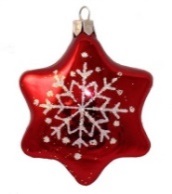 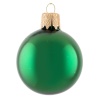 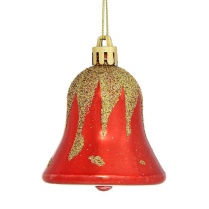 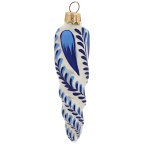 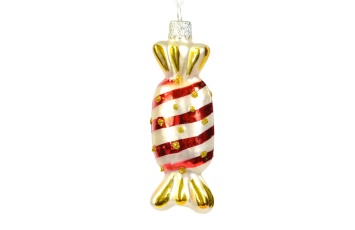 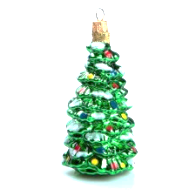 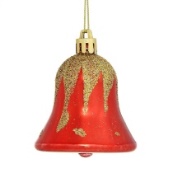 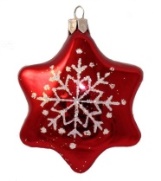 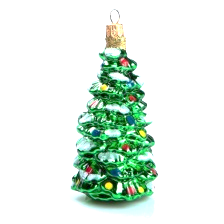 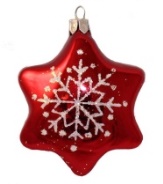 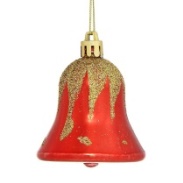 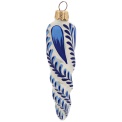 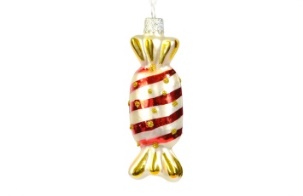 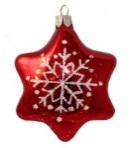 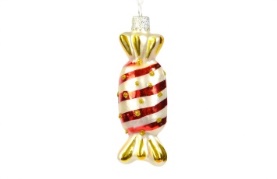 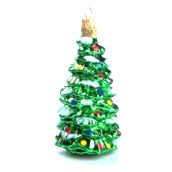 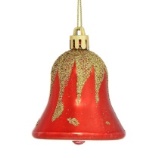 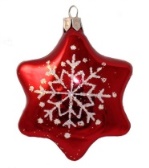 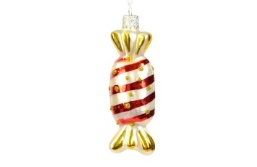 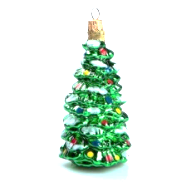 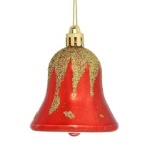 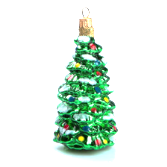 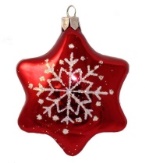 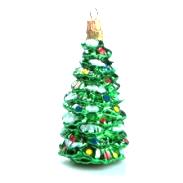 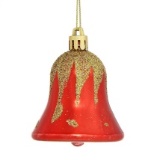 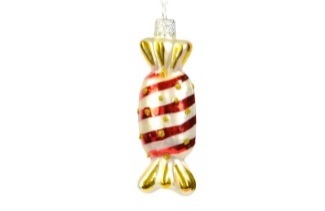 